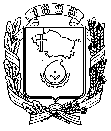 АДМИНИСТРАЦИЯ ГОРОДА НЕВИННОМЫССКАСТАВРОПОЛЬСКОГО КРАЯПОСТАНОВЛЕНИЕ19.06.2019                                  г. Невинномысск                                         № 981О внесении изменения в Состав комиссии по обследованию зеленых насаждений для выдачи разрешения на вырубку, кронирование или посадку деревьев и кустарников на территории муниципального образования городского округа - города Невинномысска, утвержденный постановлением администрации города Невинномысска от 06.02.2018 № 105В соответствии с Уставом города Невинномысска, постановляю:Внести изменение в Состав комиссии по обследованию зеленых насаждений для выдачи разрешения на вырубку, кронирование или посадку деревьев и кустарников на территории муниципального образования городского округа – города Невинномысска, утвержденный постановлением администрации города Невинномысска от 06.02.2018 № 105 «О порядке выдачи разрешения на вырубку, кронирование или посадку деревьев и кустарников на территории муниципального образования городского округа– города Невинномысска», изложив его в редакции согласно приложению к настоящему постановлению.Разместить настоящее постановление на официальном сайте администрации города Невинномысска в информационно - телекоммуникационной сети «Интернет».Глава города НевинномысскаСтавропольского края                                                                   М.А. МиненковПриложение к постановлению администрациигорода Невинномысска19.06.2019 № 981СОСТАВ комиссии по обследованию зеленых насаждений для выдачи разрешения на вырубку, кронирование или посадку деревьев и кустарников на территории муниципального образования городского округа – города НевинномысскаПервый заместитель главыадминистрации города Невинномысска                                        В.Э. Соколюк Поляков РоманЮрьевичзаместитель главы администрации города, руководитель управления жилищно-коммунального хозяйства администрации города Невинномысска, председатель комиссииРазуменко ИринаВитальевнаначальник отдела городского хозяйства управления жилищно-коммунального хозяйства администрации города Невинномысска, заместитель председателяУстрицкая Ольга ВасильевнаЧлены комиссии:главный специалист отдела городского хозяйства управления жилищно-коммунального хозяйства администрации города Невинномысска, секретарь комиссииГазарянц АсяАлексеевнаглавный специалист отдела городского хозяйства управления жилищно-коммунального хозяйства администрации города НевинномысскаВеликанов Андрей  Валерьевичзаместитель председателя комитета по управлению муниципальным имуществом администрации города Невинномысска, главный архитекторПанамарева Светлана Павловнамастер    леса   государственного    бюджетногоучреждения Ставропольского края «Невинномысский лесхоз»  (по согласованию)